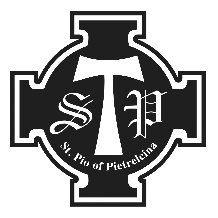                                          Saint Pio of Pietrelcina                                                      RCIA Child Registration Form                      Date:________________Name _______________________________________________    Date of Birth ______________________Grade_________        Age: ________                            Place of Birth________________________________Father’s Name:   __________________________________________________________________________Mother’s Name:  _____________________________________ Maiden Name:________________________    Address ________________________________________________________________________________City/Town ____________________________________________	   Zip _____________________________Cell Phone   ________________________________   Home Phone __________________________________     Email   __________________________________________________________________________________     Are parents registered at St. Pio? __________ (Please note: You must be a registered member of a Parish.)       St. Pio includes: St. Vincent de Paul, St. Clare, Our Lady of Pompeii & St. Bernadette.Sacramental Information: (If sacraments were not received at the Four Churches of St. Pio, please contact the Church where Sacraments were made and ask for a copy of your child’s Sacramental Record and bring those copies to class or email to: saintpio.rcia@gmail.com)Has your child been Baptized? _______ Where?   ___________________________________________________First Holy Communion? ______     Where?   ___________________________________________________God Parents:  ____________________________________________________________________________ Photo Permission- During the celebration of the various Rites and Masses, we will be taking candid and group photos/videos of everyone as they participate in our faith Journey. The photos may be posted to our website/bulletin. I give permission for photos/videos of me and my children.  Yes____ No____       Can we use your Name on our Website/Bulletin?   Yes             No _____Signature _______________________        __  _______________  Date:   ______________                                                                                               